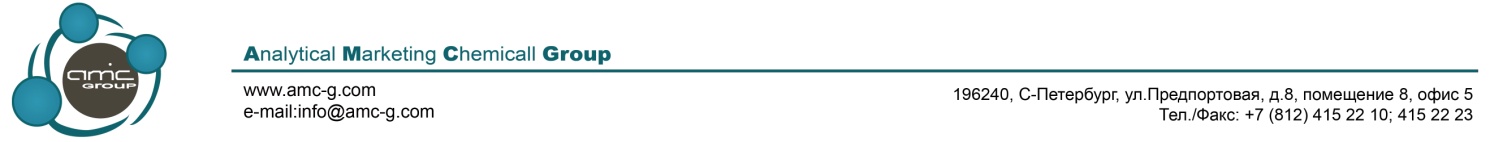 INOFLON® 630Мелкодисперсный гранулированный первичный PTFEТехническая информацияINOFLON® 630 – мелкодисперсный первичный гранулированный материал. Он создан для смешивания с крупнодисперсными наполнителями и прессования заготовок больших размеров. После механической обработки из прессованного INOFLON® 630 производится множество видов готовой продукции требуемой формы: строганная пленка толщиной от 50 Мкм, пластины, уплотнительные прокладки, стержни, вкладыши подшипников, суппорты для тяжелых грузов.Характеристики продуктане свободно сыпучий порошокхорошие механические свойствавысокая устойчивость химическому воздействиюрабочие температуры: от -250ºС до +250ºС отличные электрические свойстваподходит для прессования заготовок большого размера                    Характерные свойства INOFLON® 630Примечание: табличные данные являются характерными свойствами и не предназначены для спецификационных целейСоответствие стандарту FDA При надлежащей технологии производства (высокотемпературном спекании) продукция, изготовленная из INOFLON® 630, может соответствовать Положению FDA 21 CFR 177.1550 для использования в контакте с пищевыми продуктами. (Перевод осуществлен с оригинала)УпаковкаINOFLON® 630 упакован в 25-килограммовые пластиковые баки или коробки из гофрированного картонаПо всем вопросам обращаться в коммерческий отдел Тел/факс: (812) 4152210, 4152223, 
Менеджер по продажам промышленной химии Владимир Александрович Карлов E-mail: karlov@amc-g.comСвойстваМетод испытанийЕдиницы измеренияНоминальное значениеНасыпная плотностьASTM D 4894г/л400Средний размер частиц (d50)ASTM D 4894Мкм33УсадкаASTM D 4894%4Удельный весASTM D 4894-2,16Температура плавленияASTM D 4894оС 342  исходная327  конечнаяПредел прочности при разрывеASTM D 4894МПа 33 Относительное удлинение при разрывеASTM D 4894%350